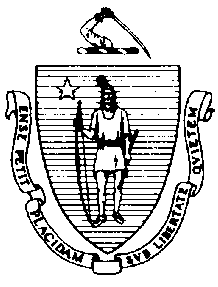 The Executive Office of Health and Human ServicesDepartment of Public HealthBureau of Environmental HealthCommunity Sanitation Program180 Beaman StreetWest Boylston, MA 01583Telephone: 508-792-7880, ext. 2322Facsimile: 508-792-7706TTY: 508-835-9796Amy.M.Riordan@state.ma.usNovember 3, 2014Lisa Jackson, Superintendent Correctional CenterRe: Facility Inspection – South Middlesex Correctional Center, FraminghamDear Superintendent Jackson:In accordance with M.G.L. c. 111, §§ 5, 20, and 21, as well as Massachusetts Department of Public Health (Department) Regulations 105 CMR 451.000: Minimum Health and Sanitation Standards and Inspection Procedures for Correctional Facilities; 105 CMR 480.000: Storage and Disposal of Infectious or Physically Dangerous Medical or Biological Waste (State Sanitary Code, Chapter VIII); 105 CMR 590.000: Minimum Sanitation Standards for Food Establishments (State Sanitary Code Chapter X); the 1999 Food Code; and 105 CMR 205.000 Minimum Standards Governing Medical Records and the Conduct of Physical Examinations in Correctional Facilities; I conducted an inspection of the South Middlesex Correctional Center on October 14, 2014 accompanied by Tony Montonari, Maintenance Supervisor, Steve Levangie, CPO 1, and Ryan Michaud, Community Sanitation Program. Violations noted during the inspection are listed below including 31 repeat violations:HEALTH AND SAFETY VIOLATIONS(* indicates conditions documented on previous inspection reports)3rd FLOOR Bathroom 3-1105 CMR 451.123*	Maintenance: Ceiling vent dusty105 CMR 451.123*	Maintenance: Wall paneling not secure behind toilet # 2105 CMR 451.123	Maintenance: Wall paint peeling in shower # 3 and 4Bathroom 3-2105 CMR 451.123	Maintenance: Shower # 4 missing drain cover 105 CMR 451.123	Maintenance: Wall damaged outside of shower # 4105 CMR 451.123	Maintenance: One toilet out-of-order105 CMR 451.123	Maintenance: Ceiling vent dusty 105 CMR 451.130	Plumbing: Plumbing not maintained in good repair, sink # 3 out-of-order105 CMR 451.130	Plumbing: Plumbing not maintained in good repair, hot water not working at sink # 2 Bathroom 3-3105 CMR 451.130	Hot Water: Shower water temperature recorded at 1160F105 CMR 451.123	Maintenance: Soap scum on walls in shower # 1 and 2Electrical Closet #1 & 2	No Violations NotedRooms	105 CMR 451.350*	Structural Maintenance: Ceiling not easily cleanable, ceiling damaged in room # 319, 337 and 338105 CMR 451.350	Structural Maintenance: Ceiling not easily cleanable, ceiling damaged in room # 336105 CMR 451.353	Interior Maintenance: Ceiling paint peeling in room # 317, 320, 321, 322, and 329 105 CMR 451.353	Interior Maintenance: Wall paint peeling in room # 307105 CMR 450.350*	Structural Maintenance: Ceiling not easily cleanable, ceiling damaged in room # 319105 CMR 451.350	Structural Maintenance: Wall not easily cleanable, unfinished in room # 321, 322, 325, and 327105 CMR 451.353	Interior Maintenance: Light shield missing in room # 335Porch	Unable to Inspect – Not in UsePhone Area	No Violations NotedCloset 3-ANo Violations NotedCloset 3-B	No Violations NotedCloset 3-C105 CMR 451.130*		Plumbing: Plumbing not maintained in good repair, sink leaking 105 CMR 451.130*		Plumbing: Plumbing not maintained in good repair, sink drain cover missingCloset 3-D105 CMR 451.130*	Plumbing: Plumbing not maintained in good repair, sink missing drain coverCloset 3-E	No Violations NotedCloset 3-F	No Violations Noted3rd Floor Offices	No Violations Noted2nd FLOORBathroom 2-4105 CMR 451.123	Maintenance: Wall vent dusty105 CMR 451.130	Plumbing: Plumbing not maintained in good repair, sink # 4 out-of-order Bathroom 2-3105 CMR 451.130	Plumbing: Plumbing not maintained in good repair shower # 4 out-of-order105 CMR 451.130	Plumbing: Plumbing not maintained in good repair, toilet # 3 out-of-order105 CMR 451.123	Maintenance: Light not working 105 CMR 451.123*	Maintenance: Floor paint damaged in shower # 1, 2, and 3Bathroom 2-2105 CMR 451.123	Maintenance: Light shield missing  105 CMR 451.123	Maintenance: Soap scum on walls in shower # 1 and 2Bathroom 2-1	No Violations NotedCloset 2-A105 CMR 451.353	Interior Maintenance: Wall paint peeling Closet 2-C	No Violations NotedCloset 2-D	No Violations NotedCloset 2-E105 CMR 451.130	Plumbing: Plumbing not maintained in good repair, faucet not secureCloset 2-F	No Violations NotedCloset 2-G	No Violations NotedCloset 2-H	No Violations NotedPhone Area	No Violations NotedPorch	Unable to Inspect – Not in UseUnit Team Office 	No Violations NotedCommand Post	No Violations NotedElectrical Closets	No Violations NotedRooms105 CMR 451.353	Interior Maintenance: Wall paint peeling in room # 205, 212, 240, and 253105 CMR 451.353*	Interior Maintenance: Wall paint peeling in room # 238 105 CMR 451.331	Radiators and Heating Pipes: Pipes not properly insulated in room # 230 and 237105 CMR 451.331*	Radiators and Heating Pipes: Pipes not properly insulated in room # 229105 CMR 451.353*	Interior Maintenance: Wall damaged under window in room # 331105 CMR 451.353	Interior Maintenance: Wall damaged in room # 219105 CMR 451.353*	Interior Maintenance: Light out in room # 234105 CMR 451.353	Interior Maintenance: Light missing in room # 2201st FLOORAdministration AreaConference Room	No Violations NotedBreak AreaFC 4-602.12(B)	Cleaning of Equipment and Utensils; Frequency: Interior of microwave oven dirtyFC 4-204.112(A)	Design and Construction, Functionality: No functioning thermometer in refrigeratorJanitor’s Closet	No Violations NotedDeputy’s Office	No Violations NotedDirector of Security’s Office	No Violations NotedIPS	No Violations NotedDirector of Classification’s OfficeFC 4-903.11(A)(2)	Protection of Clean Items, Storing: Single-service items not protected from 	contaminationTreasurer’s Office FC 4-204.112(A)	Design and Construction, Functionality: No functioning thermometer in refrigeratorWomen’s Bathroom	No Violations NotedMen’s Bathroom	No Violations NotedHolding Cell	No Violations NotedVisiting AreaInmate Bathroom	No Violations NotedVisitor Bathroom105 CMR 451.123	Maintenance: Ceiling tiles water stainedVending Machine Area105 CMR 451.350	Structural Maintenance: Wall damaged FC 4-602.11(E)(4)(b)*	Cleaning of Equipment and Utensils, Frequency: Mold growth observed on interior	surfaces of ice machineControl CenterKey Room	No Violations NotedRefrigerator Room  105 CMR 451.353	Interior Maintenance: Light shield missing Shift Commander’s OfficeFC 4-602.12(B)	Cleaning of Equipment and Utensils; Frequency: Interior of microwave oven dirtyRemaining FacilityClassroom # 1	No Violations NotedTraining Room	No Violations NotedExam Room	No Violations Noted HSU/Nurse’s Office105 CMR 451.344*	Illumination in Habitable Areas: One light not functioning properly105 CMR 451.353*	Interior Maintenance: Ceiling not maintained in good repair, water damageMedical Waste Storage	No Violations NotedMedical Room	No Violations NotedRecords Room	No Violations NotedParole Office  105 CMR 451.353	Interior Maintenance: Ceiling tiles missingDental Office	No Violations NotedWork Release Office	No Violations NotedMental Health Office	No Violations NotedLaundry 105 CMR 451.141	Screens: Screen missing105 CMR 451.353	Interior Maintenance: Wall fan dusty Staff Locker Room105 CMR 451.130*	Plumbing: No backflow preventer on threaded hose bib105 CMR 451.353*	Interior Maintenance: Wall vent dusty105 CMR 451.130	Plumbing: Plumbing not maintained in good repair, showers out-of-order105 CMR 451.353	Interior Maintenance: Unfinished wall Toxic Caustic Room105 CMR 451.353	Interior Maintenance: Unlabeled chemical bottleLibrary		No Violations Noted	Chaplain’s Office	No Violations NotedHair Salon	No Violations NotedRe-Entry Office  FC 4-501.11(B)	Maintenance and Operation, Equipment: Equipment components not maintained in a 	state of good repair, refrigerator gaskets moldyCloset 1-A	No Violations NotedCloset 1-B105 CMR 451.130*	Plumbing: No backflow preventer on threaded hose bib105 CMR 451.353	Interior Maintenance: Wet mop stored in bucketCloset 1-C105 CMR 451.130*	Plumbing: Plumbing not maintained in good repair, cold faucet handle brokenCloset 1-D	No Violations NotedCloset 1-E105 CMR 451.353	Interior Maintenance: Oxygen tank not securedClassroom # 2	No Violations NotedClassroom # 3105 CMR 451.353	Interior Maintenance: Hole in wall Break Room  FC 4-101.16	Materials for Construction and Repair; Multiuse: Sponges used 105 CMR 451.110(A)	Hygiene Supplies at Toilet and Handwash Sink: No paper towels at handwash sink BASEMENTDining Area	No Violations NotedMain Kitchen  FC 5-205.15(B)	Plumbing System, Operations and Maintenance: Plumbing system not maintained in good repair, 3-bay sink leaksFC 4-501.11(B)	Maintenance and Operation, Equipment: Equipment components not maintained in a 	state of good repair, door gaskets damaged on refrigerator # 9FC 4-602.12(B)	Cleaning of Equipment and Utensils; Frequency: Interior of microwave oven dirty inbaker’s area FC 6-501.11	Maintenance and Operation; Repairing: Facility not in good repair, pipe insulation damaged under 3-bay sink FC 6-501.12(A)	Maintenance and Operation; Cleaning: Facility not cleaned properly, can opener dirtyDishwasher AreaFC 5-205.15(B)	Plumbing System, Operations and Maintenance: Plumbing system not maintained in good repair, dishwasher leaksDishwasher Storage Area  FC 4-903.11(A)(2)	Protection of Clean Items, Storing: Single-service items not protected from 	contamination, utensils left uncoveredToxic Caustic Room  FC 6-202.15(A)(2)*	Design, Construction, and Installation; Functionality: Outer door not weather and 	vermin tightFC 6-501.12(A)*	Maintenance and Operation; Cleaning: Facility not cleaned properly, window sill dirtyKitchen Bathroom105 CMR 451.123	Maintenance: Wall paint peeling Loading Dock FC 6-201.11	Design, Construction and Installation: Floor not easily cleanable, floor paint peelingFC 3-501.16(B)	Limitation of Growth of Organisms, Temperature and Time Control: Refrigerator # 12	temperature recorded at 540FFC 3-501.16(B)	Limitation of Growth of Organisms, Temperature and Time Control: Potentially hazardous food not held at the proper cold holding temperature, creamer in refrigerator # 12 measured at 490FFC 4-501.11(B)	Maintenance and Operation, Equipment: Equipment components not maintained in a 	state of good repair, gaskets damaged on refrigerator # 5 Walk-in Freezer	No Violations NotedDry Goods  FC 6-404.11	Location and Placement; Distressed Merchandise: Dented cans not properly 	segregatedFC 3-302.12	Preventing Food and Ingredient Contamination: Unlabeled food containers, spice containers FC 4-903.11(A)(2)	Protection of Clean Items, Storing: Single-service items not protected from 	contamination, plates left uncoveredProperty 	No Violations NotedRecords Storage	No Violations NotedHallway to Warehouse/Tool Crib105 CMR 451.353*	Interior Maintenance: Mold observed on pipe insulationWarehouse105 CMR 451.353*	Interior Maintenance: Mold observed on pipe insulationTool Crib105 CMR 451.353	Interior Maintenance: Light shield missingGym105 CMR 451.353	Interior Maintenance: Wall fan dustyMop Closet (across from gym)	No Violations NotedMechanical Room 105 CMR 451.353*	Interior Maintenance: Standing water on floor 105 CMR 451.130*	Plumbing: Plumbing not maintained in good repair, pipe leakingMaintenance Shop	No Violations NotedMaintenance Office	No Violations NotedVentilation Room105 CMR 451.353	Interior Maintenance: Excessive amounts of books stored on the floorRecreational Room105 CMR 451.353	Interior Maintenance: Wall paint peeling Generator Room	No Violations NotedElevator Room	No Violations NotedChiller Room	No Violations NotedTelephone Room	No Violations NotedOffice Supply Room  105 CMR 451.360	Protective Measures: Rodent feces observed105 CMR 451.360	Protective Measures: Ants observedFAMILY RE-UNIFICATION HOUSE1st Floor	No Violations Noted2nd Floor105 CMR 451.353	Interior Maintenance: Wall damaged in stairwayBathroom	No Violations NotedHallway	No Violations NotedClassroom	No Violations NotedOffice 	No Violations NotedBasement105 CMR 451.353*	Interior Maintenance: Exposed insulationEXTERIOR	No Violations NotedGARAGE105 CMR 451.126*	Hot Water: Hot water temperature recorded at 940F in bathroom  105 CMR 451.123	Maintenance: Wall damaged near window in bathroomObservations and Recommendations The inmate population was 156 at the time of inspection.This facility does not comply with the Department’s Regulations cited above. In accordance with 105 CMR 451.404, please submit a plan of correction within 10 working days of receipt of this notice, indicating the specific corrective steps to be taken, a timetable for such steps, and the date by which correction will be achieved. The plan should be signed by the Superintendent or Administrator and submitted to my attention, at the address listed above.To review the specific regulatory requirements please visit our website at www.mass.gov/dph/dcs and click on "Correctional Facilities" (available in both PDF and RTF formats).To review the Food Establishment regulations please visit the Food Protection website at www.mass.gov/dph/fpp and click on “Food Protection Regulations”. Then under “Retail” click “105 CMR 590.000 - State Sanitary Code Chapter X – Minimum Sanitation Standards for Food Establishments” and “1999 Food Code”.This inspection report is signed and certified under the pains and penalties of perjury.Sincerely,Amy Riordan, MPHEnvironmental Analyst, CSP, BEHcc:	Suzanne K. Condon, Associate Commissioner, Director, BEH	Steven Hughes, Director, CSP, BEH	John W. Polanowicz, Secretary, Executive Office of Health and Human Services Carol Higgins O’Brien, Commissioner, DOC	Michael Sacino, EHSOSteven J. Ward, MPH, RS/REHS, CHO, Director, Framingham Board of Health 	Clerk, Massachusetts House of Representatives	Clerk, Massachusetts Senate	Andrea Cabral, Secretary, EOPSDEVAL L. PATRICKGOVERNORJOHN W. POLANOWICZSECRETARYCHERYL BARTLETT, RNCOMMISSIONER